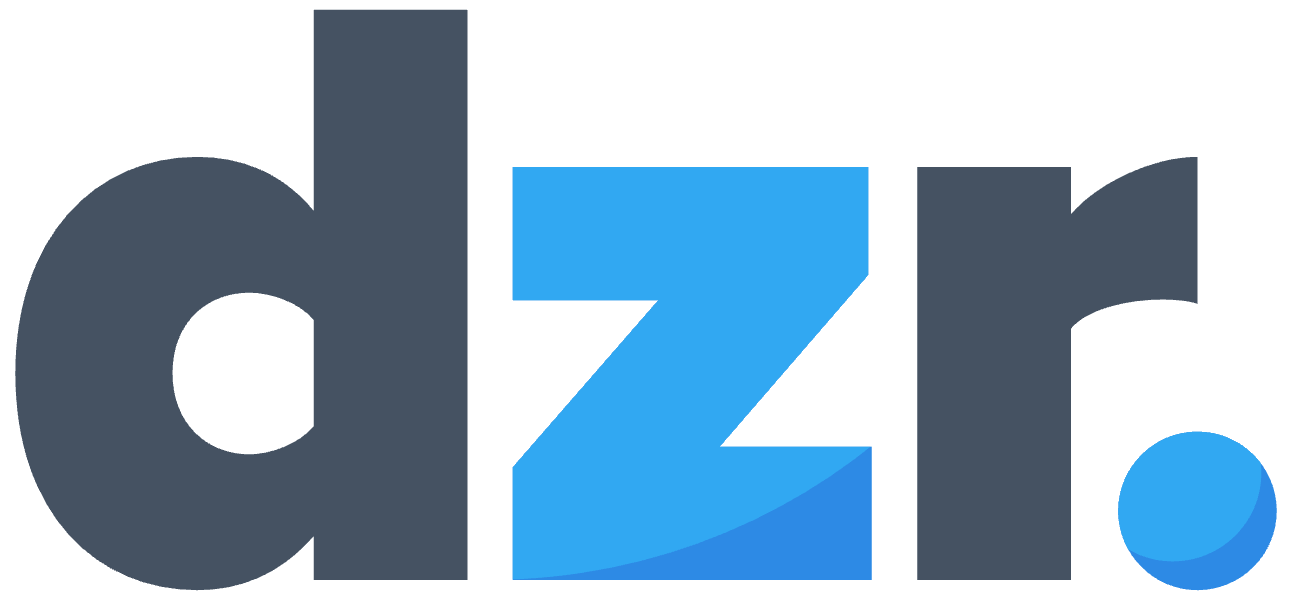 Hello, and welcome to the Saturday evening edition of the Daily Zoom Round-Up meeting of Crystal Meth Anonymous Washington DC, my name is ____________, and I am a crystal meth addict.If you are seeking recovery from crystal meth, you are in the right place.If there is anyone new to our meeting or calling from out of town, would you please introduce yourself and where you're calling from so we may get to know you. 
[Let newcomers introduce themselves, if any][Ask someone to read “Are you a Tweaker”]
[Ask someone to read “The Twelve Steps: A Plan of Action”]The format for this meeting is reading the Just for Today, followed by a 5-minute silent meditation. On the last Saturday of the month we’ll have a speaker lead the meeting with their story for 15-20 minutes then we will open the floor for sharing. At half past the hour we will break for halftime announcements and 7th tradition donation requests. At 7:55 we will ask for burning desires, and the meeting will conclude at the top of the hour, 8pm Eastern.

[For speaker day: Now I would like to introduce tonight’s speaker, ____________.][If number of participants exceeds 20, select a spiritual timekeeper silently in the chat]
[At 7:30, break for half-time. Turn meeting over to secretary]
The meeting is now open for sharing. We ask that you please keep your shares under 3 minutes and use the raised hand feature under the reactions button and I will call on you.  Our spiritual timekeeper _________ will alert you when you have 1 minute remaining for your share. Please do not glorify drug use, also please refrain from naming certain websites and apps as this could be triggering for some people, and please share in a general way.[Call on participants in the order their raised hands appear in the participants window and lower them as each is called on]
[At 7:55, ask for burning desires] 

The meeting is almost over and we reserve this time for “burning desires.” A burning desire is if you think you’ll use, hurt yourself or hurt someone else. We take this time very seriously. If you have a burning desire, please unmute and share it now. Don’t take it with you. [Call on the final raised hands, if any]

I would like to thank everyone who read, shared a day count or picked up a virtual chip, all our attendees and all of visitors and first timers, please keep coming back [For speaker day: and please help me thank our speaker for tonight! ________ (Speaker name)!][Conclude the meeting at 8pm with the ”We” version of the serenity prayer. Invite people to stay online after for fellowship.]